RENCANA PELAKSANAAN PEMBELAJARAN(RPP)Satuan Pendidikan	: SMK Muda Patria KalasanMata Pelajaran 	: Elektronika Digital dan Komputer (EDK)Kelas / Semester	: X / IPertemuan ke 		: XIIProgram Keahlian	: Teknik Elektronika DigitalAlokasi Waktu	: 4 x 40 menitStandar Kompetensi	: Menguasai Dasar Elektronika Digital dan Komputer Kode Kompetensi 	: ELKA-MR.UM.004.AKompetensi Dasar	: Prosedur baku pembuatan diagram alir dan fungsi masing-masing clock dalam mikroprosesorIndikator		: Dijelaskan bagaimana menggunakan block diagram computer dan flowchart.PERTEMUAN XIITUJUAN PEMBELAJARANSiswa mampu menjelaskan flowchart pada system computer  .Siswa mampu menjelaskan fungsi masing-masing blok pada computer. Siswa mampu membuat diagram alir dan fungsi masing-masing blok dalam system computer. Karakter Siswa yang diharapkan :Kreatif dan rasa ingin tahu MATERI PEMBELAJARAN Menjelaskan flowchart pada system computer Menjelaskan menjelaskan fungsi masing-masing blok pada computerMembuat diagram alir dan fungsi masing-masing blok dalam system computer. METODE PEMBELAJARANCeramahTanya JawabMEDIA  PEMBELAJARANWhite BoardSpidolLANGKAH-LANGKAH PEMBELAJARANALAT, BAHAN, SUMBER BELAJARAlat White BoardSpidolBahanRPPMateri AjarSumber Belajar PENILAIAN HASIL BELAJARTes Proses : Tes AkhirApa yang dimaksud diagram blok computer? Gambarkan alur kerja CPU!Kunci Jawaban : Diagram Blok komputer adalah diagram yang dibuat untuk mempetakan proses kerja pada suatu computer.Gambar alur kerja CPU : 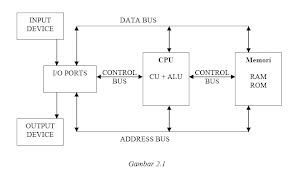 Setiap soal bernilai 50, jadi total skor adalah 100.Total Skor = (skor afektif + skor latihan)/2MATERIKomputer adalah mesin yang dapat deprogram untuk menerima data (input), memprosesnya menjadi Information (output) yang berguna, dan menyimpannya (dalam memori sekunder) untuk diamankan atau dugunakan kembali kemudian.Pemrosesan input menjadi output diatur oleh software tetapi dilakukan oleh hardware.Diagram Blok komputer adalah diagram yang dibuat untuk mempetakan proses kerja pada suatu komputer, hal ini bertujuan untuk memudahkan seseorang dalam mengenal komponen-komponen dalam CPU dan memahami alur kerja di dalamnya.Komponen-komponen yang terdapat dalam komputer sangatlah beragam, serta mempunyai fungsi yang berbeda-beda, namun tetap dalam koridor yang sama.Berikut penjelasan dari masing-masing blok:Input Device merupakan perangkat keras komputer yang berfungsi sebagai alat untuk memasukan data atau perintah ke dalam komputer.Output Device merupakan perangkat keras komputer yang berfungsi untuk menampilkan keluaran sebagai hasil pengolahan data. Keluaran dapat berupa hard-copy (ke kertas), soft-copy (ke monitor), ataupun berupa suara.I/O Port digunakan untuk menerima ataupun mengirim data ke luar sistem. Peralatan input dan output di atas terhubung melalui port ini.CPU(Central Processing Unit) merupakan otak sistem komputer. CPU memiliki dua bagian fungsi operasional yaitu :Arithmetical Logical Unit (ALU) sebagai pusat pengolah data.Control Unit (CU) digunakan untuk mengontrol kerja komputer. Biasa disebut dengan nama processor saja.Memory
Terbagi menjadi beberapa macam yaitu :ROM (Read-Only-Memory atau firmware)Memori yang isinya tidak hilang ketika tidak mendapat aliran listrik dan pada awalnya isinya hanya bisa dibaca. ROM pada komputer disediakan oleh vendor komputer dan berisi program atau data. Di dalam PC, ROM biasa disebut BIOS (Basic Input/Output System) atau ROM-BIOS. Instruksi dalam BIOS inilah yang akan dijalankan oleh mikroprosesor ketika komputer mulai dihidupkan.RAM (Random-Access Memory)Memori yang isinya dapat diganti-ganti selama komputer dihidupkan dan bersifat volatile. Selain itu, RAM mempunyai sifat yakni dapat menyimpan dan mengambil data dengan sangat cepat.Memori EkternalMemori tambahan yang berfungsi untuk menyimpan data atau program. Contoh: Hardisk, Floppy Disk, Optical Disk dll.Interkoneksi Antar KomponenDisebut juga galur/jalur (bus) yang terdapat pada mainboard, bus ini terdiri dari 3 macam yaitu :Data BusMerupakan jalur-jalur perpindahan data antarmodul dalam sistem komputer. Biasanya terdiri dari 8, 16 , 32 atau 64 jalur data yang paralel. Karena pada suatu saat tertentu masing-masing saluran hanya dapat membawa 1 bit data, maka jumlah saluran menentukan jumlah bit yang dapat ditransfer pada suatu saat. Lebar data bus ini menentukan kinerja sistem secara keseluruhan. Sifatnya bidirectional, misalnya CPU dapat membaca dari memory atau port dan dapat juga mengirim ke memory atau port.Address BusDigunakan untuk menandakan lokasi sumber ataupun tujuan pada proses transfer data. Pada jalur ini CPU akan mengirimkan alamat memory yang akan ditulis atau dibaca. Address Bus biasanya terdiri atas 16, 20, 24 atau 32 jalur paralel. Lebar Address Bus menentukan kapasitas memory maksimum sistem. Sebagai contoh bila CPU mempunyai Address Bus 20 bit maka CPU dapat mengalamatkan 220 atau 1048576 alamat (1 MB).Control BusDigunakan untuk mengontrol penggunaan, serta akses ke Data Bus dan Address Bus. Control Bus terdiri dari 4 sampai 10 jalur paralel. CPU akan mengirimkan sinyal pada control bus ini bila akan meng-enable sebuah alamat yang ditunjuk, baik itu memory atau I/O port.NoKegiatan PembelajaranPengorganisasianPengorganisasianNoKegiatan PembelajaranPesertaWaktu1Kegiatan Awal : Salam pembuka, berdoa dan presensi siswaMenjelaskan arah pembelajaranApersepsi dan motivasi.KKK10 menit15 menit15  menit2Kegiatan inti : Eksplorasi : Guru menjelaskan flowchart pada system computer Guru menjelaskan fungsi masing-masing blok pada computerGuru menjelaskan cara membuat diagram alir dan fungsi masing-masing blok dalam system computer. Elaborasi : Siswa memperhatikan penjelasan guru.Siswa membuat catatan.Konfirmasi :Guru mengamati kinerja siswa. .KKKIII20  menit20  menit20 menit15 menit10 menit10 menit3Penutup : Guru menyimpulkan materi yang telah dipelajarai.Post test .10  menit20  menitJumlahJumlahJumlah160 menitKeterangan : K= klasikal, G= Grup, I= IndividualKeterangan : K= klasikal, G= Grup, I= IndividualKeterangan : K= klasikal, G= Grup, I= IndividualKeterangan : K= klasikal, G= Grup, I= IndividualNo.Aspek yang dinilaiNilaiNilaiNilaiNilaiNo.Aspek yang dinilaiKurang(Skor < 60)Cukup(Skor 60-75)Baik(Skor 76-85)Amat Baik(Skor 86-100)1.Rasa Ingin Tahu 2.Kreatif3.Kemampuan memecahkan soal4.KetelitianJumlah SKOR AfektifJumlah SKOR AfektifKalasan,   September 2013Kalasan,   September 2013Mahasiswa,Amalia Ima Nur JayantiNIM. 10520244029Mengetahui,Kepala SMK Muda PatriaHanda Widyantara, S. TP.Guru Mata PelajaranPuji Rahayu, S.Pd.